PENGARUH STRUKTUR MODAL, LIKUIDITAS DAN PROFITABILITAS TERHADAP KUALITAS LABA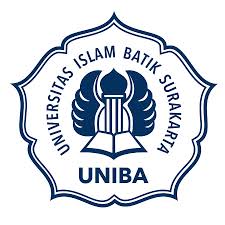 SKRIPSIDiajukan Untuk Memenuhi Syarat-Syarat Guna Memperoleh Gelar Sarjana Pada Fakultas Ekonomi Program Studi AkuntansiUniversitas Islam Batik Surakarta Oleh:ASTRIT MEITASARI2016.030.065FAKULTAS EKONOMIPROGRAM STUDI AKUNTANSI UNIVERSITAS ISLAM BATIK SURAKARTA2022HALAMAN PERSETUJUAN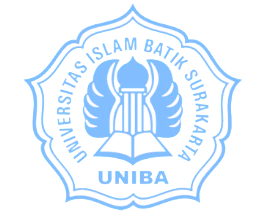 Yang bertanda tangan dibawah ini setelah membaca skripsi dengan judul“PENGARUH STRUKTUR MODAL, LIKUIDITAS, DAN PROFITABILITAS TERHADAP KUALITAS LABA”Diajukan Oleh :ASTRIT MEITASARI2016030065Disetujui Untuk Dipertahankan Dihadapan Panitia Ujian Skripi Fakultas Ekonomi Universitas Islam Batik SurakartaSurakarta, 31 Januari 2022	Pemimbing I					Pembimbing IISuhendro, SE, M.Si, Ak, CA			Agni Astungkara, SE, M.ScMengetahui,Kepala Program Studi AkuntansiRiana Rachmawati Dewi, SE, M.Si, Ak, CANIDN. 0625047301HALAMAN PENGESAHANTelah diterima dan disahkan untuk memenuhi syarat dan tugas guna memperoleh gelar Sarjana Akuntansi Program Studi Akuntansi pada Fakultas Ekonomi Universitas Islam Batik Surakarta.Pada Hari	: SeninTanggal	: 31 Januari 2022Tim Penguji :Suhendro, SE, M.Si, Ak, CA				(		   )KetuaAgni Astungkara, SE, M.Sc				(		   )SekretarisDimas Ilham Nur Rois, SE, M.Ak			(                          )AnggotaMengetahui,Dekan Fakultas EkonomiUniversitas Islam Batik SurakartaDr. Ec. Dra. Hj. Istiatin, S.E, M.MNIDN. 0621045901SURAT PERNYATAAN KEASLIAN SKRIPSIYang bertanda tangan dibawah ini, saya :Nama		: ASTRIT MEITASARINIM		: 2016030065Judul	: PENGARUH STRUKTUR MODAL LIKUIDITAS DAN   PROFITABILITAS TERHADAP KUALITAS LABA.Dengan ini saya menyatakan bahwa skripsi ini benar-benar karya saya sendiri. Sepanjang sepengetahuan saya tidak terdapat karya atau pendapat yang ditulis atau diterbitkan oleh orang lain kecuali sebagai acuan atau kutipan dengan mengikuti tata penulisan karya ilmiah yang lazim.Surakarta, 31 Januari 2022ASTRIT MEITASARI    NIM :2016030065MOTTO“Sesungguhnya Allah tidak akan mengubah keadaan suatu kaum sebelum mereka mengubah keadaan diri mereka sendiri.”(Q.S. Ar-Rad: 11)“Barang siapa keluar untuk mencari ilmu, maka dia berada dijalan Allah SWT.”(HR. Turmudzi) “Semua hal butuh proses, kita enggak bisa langsung dapat yang terbaik.”(Rintik Sedu)HALAMAN PERSEMBAHANDengan segala puji syukur kepada Tuhan Yang Maha Esa dan atas dukungan dan do’a orang-orang tercinta, akhirnya skripsi ini dapat diselesaikan dengan baik. Oleh karena itu dengan perasaan bahagia saya mengucapkan rasa syukur dan terimakasih saya kepada :Kedua Orangtua saya yang selalu memperjuangkan dan memberikan yang terbaik untuk anak-anaknya. Skripsi ini juga sebagai bentuk dedikasi saya kepada Almarhum Bapak saya yang belum sempat saya berikan kebahagiaan. Skripsi ini sebagai tanda bahwa perjuangan orangtua saya tidak sia-sia.Suami (Hananto  Utomo) dan anak (Arsen Raffa Al Fatih), yang selama ini dengan sabar selalu memberi semangat dan dukungan agar terselesaikannya skripsi ini dengan baik.  Keluarga yang selalu memberikan dukungan, semangat dan doa yang tiada henti untuk mendoakan penulis selama mengikuti perkuliahan dan dalam menyelesaikan skripsiini.Akhir kata saya persembahkan skripsi ini untuk kalian semua, orang-orang yang saya cintai dan sayangi dan semoga skripsi ini dapat bermanfaat dan berguna untuk kemajuan ilmu pengetahuan dimasa yang akan datang. Aamiin.KATA PENGANTARAssalamu’alaikum Wr. Wb.Segala puji dan syukur bagi Allah SWT yang telah melimpahkan rahmat dan hidayah-Nya, sehingga penulis dapat menyelesaikan skripsi yang berjudul “PENGARUH STRUKTUR MODAL LIKUIDITAS DAN PROFITABILITAS TERHADAP KUALITAS LABA”. Skripsi ini disusun untuk menyelesaikan Studi Jenjang Strata (S1) Jurusan Akuntasi, Fakultas Ekonomi Universitas Islam Batik Surakarta. Penulis menyadari, dengan selesainya Skripsi ini tentu tidak terlepas dari bantuan dan bimbingan berbagai pihak, oleh karena itu pada kesempatan ini dengan tulus hati penulis mengucapkan terima kasih kepada :Bapak Dr.H.Amir Junaidi, S.H.,M.H., selaku Rektor Universitas Islam Batik Surakarta.Ibu Dr. Ec. Dra. Hj. Istiatin, S.E., M.M., selaku Dekan Fakultas Ekonomi Universitas Islam Batik Surakarta.Ibu Riana Rachmawati Dewi, SE, M.Si, Ak, CA., selaku Kepala Program Studi Akuntansi Universitas Islam Batik Surakarta.Bapak Suhendro, SE, M.Si, Ak, CA., selaku pembimbing I yang dengan sabar membimbing dalam penulisan skripsi ini.Ibu Agni Astungkara, SE, M.Sc., selaku pembimbing II yang memberikan bimbingan penulisan skripsi ini dengansabar.Ibu Dra, Endang Masitoh, M.Si, Ak, CA., selaku pembimbing akademik yang telah mendampingi penulis selama 8 semester.Seluruh Dosen Fakultas Ekonomi Akuntansi yang telah berbagi ilmu kepada penulis.Seluruh Staff dan Karyawan Fakultas Ekonomi Akuntansi yang telah membantu penulis selama menjadi mahasiswa.Orang tua, kakak, keluarga besar, sahabat dan teman-teman penulis yang telah memberikan doa dan dukungan sehingga skripsi ini dapat penulis selesaikan tepat pada waktunya.Sahabat dan teman-teman yang telah membantu, memberi doa dan semangat, agar penulis dapat menyelesaikan skripsi tepat waktu.Seluruh teman-teman kelas B1 Akuntansi kelas malam angkatan 2016. Terimakasih kebersamaan dan kekompakan selama ini.Semua pihak yang telah membantu baik secara langsung maupun tidak langsung sehingga terselesainya penulisan skripsi ini.Penulis berharap karya tulis ini dapat memberikan manfaat dimasa yang akan datang. Semoga Allah SWT senantiasa memberikan balasan kebaikan serta melimpahkan rahmat dan hidayah-Nya kepada semua, AamiinWassalamu’alaikumWr.Wb.Surakarta, 31 Januari2022	Penulis	       Astrit Meitasari	     NIM :2016030065DAFTAR ISIHALAMAN PERSETUJUAN		iHALAMAN PENGESAHAN		iiSURAT PERNYATAAN KEASLIAN SKRIPSI		iiiMOTTO		ivHALAMAN PERSEMBAHAN		vKATA PENGANTAR		viDAFTAR ISI		viiiDAFTAR TABEL		xDAFTAR GAMBAR		xiDAFTAR LAMPIRAN		xiiABSTRAK		xiiiABSTRACT		xivBAB I PENDAHULUAN		1Latar Belakang Masalah		1Rumusan Masalah		7Tujuan Penelitian		7Manfaat Penelitian		8BAB II TINJAUAN PUSTAKA		9Landasan Teori		9Signaling Theory		9Struktur Modal		9Likuiditas		10Profitabilitas		12Kualitas Laba		13Penelitian Sebelumnya		16Kerangka Konseptual Penelitian		22Hipotesis		23BAB III METODE PENELITIAN		25Jenis Penelitian		25Variabel dan Pengukuran		25Variabel Dependen		25Variabel Independen		25Populasi dan Sampling		27Sumber Data		27Metode Pengumpulan Data		27Metode Analisis Data		28BAB IV HASIL DAN PEMBAHASAN		35Deskripsi Umum Data Penelitian		35Hasil Pengujian Hipotesis		37Uji Statistik Deskriptif		37Uji Asumsi Klasik		39Uji Regresi Linier Berganda		43Pembahasan		54BAB V PENUTUP		57Kesimpulan		57Keterbatasan Penelitian		58Saran		58DAFTAR PUSTAKA		60LAMPIRAN		63DAFTAR TABELTabel IV.1 	Prosedur Pengambilan Sampel		35Tabel IV.2 	Daftar Perusahaan Sampel Penelitian		36Tabel IV.3 	Hasil Uji Deskriptif Statistik		37Tabel IV.4 	Hasil Uji Normalitas		40Tabel IV.5 	Hasil Uji Multikolinearitas		40Tabel IV.6	Hasil Uji Autokorelasi		42Tabel IV.7	Hasil Uji Heteroskedastisitas		42Tabel IV.8	Hasil Uji Regresi Linier Berganda		43Tabel IV.9	Hasil Uji F		45Tabel IV.10 	Hasil Uji t		47Tabel IV.11 	Hasil Koefisien Determinasi		53DAFTAR GAMBARGambar II.1 		Kerangka Konseptual Penelitian		22Gambar III.1 		Kurva Distribusi t		33Gambar IV.1 		Kurva Uji F		47Gambar IV.2 		Kurva Uji Hipotesis Struktur Modal		49Gambar IV.3 		Kurva Uji Hipotesis Likuiditas		51Gambar IV.4 		Kurva Uji Hipotesis Profitabilitas		52DAFTAR LAMPIRANLampiran I  	Prosedur Pengambilan Sampel		64Lampiran II 	Daftar Perusahaan Sampel		65Lampiran III 	Perhitungan Kualitas Laba (Y)		67Lampiran IV	Perhitungan Struktur Modal (X1)		73Lampiran V 	Perhitungan Likuiditas (X2)		79Lampiran VI	Perhitungan Profitabilitas (X3)		85Lampiran VII	Data Tabulasi Setelah Diolah		91Lampiran VIII	Hasil Uji Statistik Deskriptif		97Lampiran IX	Hasil Uji Asumsi Klasik		98Lampiran X	Hasil Uji Regresi Linier Berganda		100Lampiran XI	Tabel Uji F		102Lampiran XII	Tabel Uji t		103ABSTRAKPenelitian ini bertujuan untuk menguji dan menganalisis pengaruh struktur modal, likuiditas, profitabilitas terhadap kualitas laba perusahaan perbankan yang terdaftar di BEI pada periode 2015-2019.Jenis penelitian ini adalah penelitian kuantitatif.Populasi dan sampel yang digunakan oleh semua perusahaan perbankan yang terdaftar di BEI pada periode 2015-2019 dengan mengambil sampel menggunakan metode purposive sampling diperoleh total 27 perusahaan yang memenuhi kriteria.Data penelitian yang digunakan adalah data sekunder.Teknik analisis data yang digunakan adalah uji regresi linier berganda.Hasil penelitian ini menunjukkan bahwa profitabilitas memiliki pengaruh negatif signifikan terhadap kualitas laba.Sementara struktur modal dan likuiditas tidak berpengaruh pada kualitas laba.Kata Kunci : Kualitas Laba, Struktur Modal, Likuiditas, ProfitabilitasABSTRACTThis study aims to examine and analyze the effect of capital structure, liquidity, profitability on the earnings quality of banking companies listed on the IDX in the 2015-2019 period. This type of research is quantitative research. The population and samples used by all banking companies listed on the IDX in the 2015-2019 period by taking samples using the purposive sampling method obtained a total of 27 companies that met the criteria. The research data used is secondary data. The data analysis technique used is multiple linear regression test. The results of this study indicate that profitability has a negative and significant effect on earnings quality. Meanwhile, capital structure and liquidity have no effect on earning quality.Keywords: Earnings Quality, Capital Structure, Liquidity, Profitability